附件5雷电防护装置检测报告编号：  号委托单位：受检单位：检测场所：所在地址：检测日期：检测机构：                (盖章)注意事项1.本报告封面及批准人签字处未加盖“××××（检测机构名称）检验检测专用章”无效，未加盖骑缝章无效。2.未经本检测机构书面授权，不得部分复制（全部复制除外）本报告。复制报告未重新加盖“××××（检测机构名称）检验检测专用章”和加盖骑缝章无效。3.本报告无检测人、审核人、批准人签字无效。4.本报告涂改无效。5.对本报告检测结果有异议的，应当自收到本报告之日起15日内向本检测机构书面提出。检测机构：××××（检测机构名称）地址：××××邮编：××××电话：××××传真：××××××××（检测机构名称）雷电防护装置检测报告编号：      号                                             第  页   共  页检测人：                             审核人：                批准人：××××（检测机构名称）雷电防护装置检测结果编号：     号                                                   第  页    共  页××××（检测机构名称）雷电防护装置检测结果编号：  号                                                     第  页   共   页雷电防护装置隐患通知书编号：     号                                                  第  页  共   页：经我单位检测，以下设施不符合相关规范要求，存在安全隐患，建议整改。1.2.3.盖章：                             年  月  日委托单位名称河北省气象局考核组河北省气象局考核组河北省气象局考核组委托单位地址石家庄市体育南大街178号石家庄市体育南大街178号石家庄市体育南大街178号受检单位名称受检单位地址场所名称所在地址检验类别□委托检验        □仲裁检验         □监督检验□委托检验        □仲裁检验         □监督检验□委托检验        □仲裁检验         □监督检验联系人——所在部门——移动电话——固定电话——本次检测日期下次检测日期环境状况天气状况：土壤状况：天气状况：土壤状况：天气状况：土壤状况：检测项目检测技术依据检测仪器仪器名称仪器型号仪器编号检测仪器检测仪器检测仪器检测仪器检测仪器检测结论××××（检测机构名称）（盖章）年  月  日××××（检测机构名称）（盖章）年  月  日××××（检测机构名称）（盖章）年  月  日备注××××（检测机构名称）雷电防护装置检测结果编号：      号                                                            第  页   共  页检测点检测项目检测参数检测结果标准要求结果判定备注：备注：备注：备注：备注：备注：附图：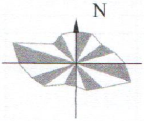 